 			KM 16/9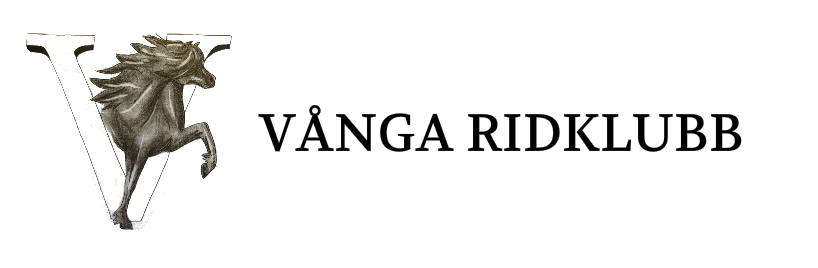 Barnklass (tom 13 år):  T8, V5Vuxen -& ungdomsklass (ungdom tom 21 år): T7, T4, T3, V5, V2 & F2S10 maskerad (barnklass med ledare)Anmälningsavgift:	200 kr (medlem)		300 kr (icke medlem)		50 kr/gren		100 kr för barnen då ingår en gren 		50 kr för S10 (barnklass med ledare)		Hage finns att hyra: 50 kr		MAX 30 släpFör att kunna bli klubbmästare måste du blivit medlem senast den 30 juni och de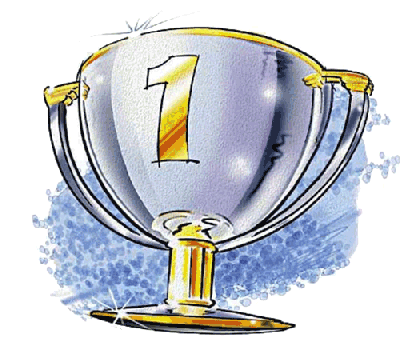 vill du bli då vi har fantastiskt fina sponsor priser 									Betalning sker till BG: 5801-8565 alternativt swish: 1231059856 Märk betalningen med Vånga KM och namn på den tävlandeDubbel avgift vid sen inbetalning!Anmälan görs till Johanna Jönsson.johannza@hotmail.com, 070-3029009Ryttarens och hästens namn, klass, varv samt ålder (under 21 år) ska finnas med i anmälan.Anmälningen samt betalning ska SENAST vara gjord 1/9(INGA ändringar kommer att göras efter utsatt datum)Varmt välkomna!